EVALUASI PEMBELAJARANKomponen penilaian :Kehadiran = 20 %Tugas = 20 %UTS = 30 %UAS = 30 %Jakarta, 10 November 2016Mengetahui, 										Ketua Program Studi,								Dosen Pengampu,Nurhayani, SH, MH									DR. Drs. Helvis, S.sos, SH, MH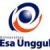 RENCANA PEMBELAJARAN SEMESTER GANJIL 2016/2017RENCANA PEMBELAJARAN SEMESTER GANJIL 2016/2017RENCANA PEMBELAJARAN SEMESTER GANJIL 2016/2017RENCANA PEMBELAJARAN SEMESTER GANJIL 2016/2017RENCANA PEMBELAJARAN SEMESTER GANJIL 2016/2017RENCANA PEMBELAJARAN SEMESTER GANJIL 2016/2017RENCANA PEMBELAJARAN SEMESTER GANJIL 2016/2017RENCANA PEMBELAJARAN SEMESTER GANJIL 2016/2017RENCANA PEMBELAJARAN SEMESTER GANJIL 2016/2017RENCANA PEMBELAJARAN SEMESTER GANJIL 2016/2017PELAKSANA AKADEMIK MATAKULIAH UMUM (PAMU)PELAKSANA AKADEMIK MATAKULIAH UMUM (PAMU)PELAKSANA AKADEMIK MATAKULIAH UMUM (PAMU)PELAKSANA AKADEMIK MATAKULIAH UMUM (PAMU)PELAKSANA AKADEMIK MATAKULIAH UMUM (PAMU)PELAKSANA AKADEMIK MATAKULIAH UMUM (PAMU)PELAKSANA AKADEMIK MATAKULIAH UMUM (PAMU)PELAKSANA AKADEMIK MATAKULIAH UMUM (PAMU)PELAKSANA AKADEMIK MATAKULIAH UMUM (PAMU)PELAKSANA AKADEMIK MATAKULIAH UMUM (PAMU)UNIVERSITAS ESA UNGGULUNIVERSITAS ESA UNGGULUNIVERSITAS ESA UNGGULUNIVERSITAS ESA UNGGULUNIVERSITAS ESA UNGGULUNIVERSITAS ESA UNGGULUNIVERSITAS ESA UNGGULUNIVERSITAS ESA UNGGULUNIVERSITAS ESA UNGGULUNIVERSITAS ESA UNGGULMata KuliahMata Kuliah:Analisis Ekonomi atas HukumAnalisis Ekonomi atas HukumAnalisis Ekonomi atas HukumKode MKKode MK:Mata Kuliah PrasyaratMata Kuliah Prasyarat:---Bobot MKBobot MK:2 sksDosen PengampuDosen Pengampu:DR, Drs Helvis Ssos, SH, MHDR, Drs Helvis Ssos, SH, MHDR, Drs Helvis Ssos, SH, MHKode DosenKode Dosen:7018Alokasi WaktuAlokasi Waktu:Tatap muka 14 x 100 menit, tidak ada praktik, tidak ada onlineTatap muka 14 x 100 menit, tidak ada praktik, tidak ada onlineTatap muka 14 x 100 menit, tidak ada praktik, tidak ada onlineTatap muka 14 x 100 menit, tidak ada praktik, tidak ada onlineTatap muka 14 x 100 menit, tidak ada praktik, tidak ada onlineTatap muka 14 x 100 menit, tidak ada praktik, tidak ada onlineTatap muka 14 x 100 menit, tidak ada praktik, tidak ada onlineCapaian PembelajaranCapaian Pembelajaran:Mahasiswa mampu memahami hubungan ekonomi dan hukum.Mahasiswa memahami penggunaan pendekatan ekonomi terhadap permasalahan hukum.Mahasiswa mampu memahami hubungan ekonomi dan hukum.Mahasiswa memahami penggunaan pendekatan ekonomi terhadap permasalahan hukum.Mahasiswa mampu memahami hubungan ekonomi dan hukum.Mahasiswa memahami penggunaan pendekatan ekonomi terhadap permasalahan hukum.Mahasiswa mampu memahami hubungan ekonomi dan hukum.Mahasiswa memahami penggunaan pendekatan ekonomi terhadap permasalahan hukum.Mahasiswa mampu memahami hubungan ekonomi dan hukum.Mahasiswa memahami penggunaan pendekatan ekonomi terhadap permasalahan hukum.Mahasiswa mampu memahami hubungan ekonomi dan hukum.Mahasiswa memahami penggunaan pendekatan ekonomi terhadap permasalahan hukum.Mahasiswa mampu memahami hubungan ekonomi dan hukum.Mahasiswa memahami penggunaan pendekatan ekonomi terhadap permasalahan hukum.SESIKEMAMPUANAKHIRMATERI PEMBELAJARANMATERI PEMBELAJARANBENTUK PEMBELAJARANSUMBER PEMBELAJARANSUMBER PEMBELAJARANINDIKATORPENILAIANINDIKATORPENILAIANINDIKATORPENILAIAN1Mahasiswa mampu menguraikan hubungan antara hukum dan ekonomi.hakikat makna istilah-istilah, struktur dan kedudukan pendekatan ekonomi kepada hukum di dalam hukum dan ekonomi serta perhatian, pencernaan dan tujuan pendekatan ekonomi kepada hukum.hakikat makna istilah-istilah, struktur dan kedudukan pendekatan ekonomi kepada hukum di dalam hukum dan ekonomi serta perhatian, pencernaan dan tujuan pendekatan ekonomi kepada hukum.Metoda contextual instructionMedia : kelas, komputer, LCD, whiteboard, web Sugianto Fajar., Economic Approach to Law, (Jakarta : Prenadamedia Group, 2013).Supraptomo Heru., Analisis Ekonomi Terhadap Hukum Perbankan, (Jakarta : Newsletter Pusat Pengkajian Hukum, 1997).Louis Kaplow, Steven Shavell., Economic Analysis of Law, (Cambridge : National Bureau of Economic Research, 1999).Sugianto Fajar., Economic Approach to Law, (Jakarta : Prenadamedia Group, 2013).Supraptomo Heru., Analisis Ekonomi Terhadap Hukum Perbankan, (Jakarta : Newsletter Pusat Pengkajian Hukum, 1997).Louis Kaplow, Steven Shavell., Economic Analysis of Law, (Cambridge : National Bureau of Economic Research, 1999).Menguraikan hubungan antara hukum dan ekonomiMenguraikan hubungan antara hukum dan ekonomiMenguraikan hubungan antara hukum dan ekonomi2Mahasiswa memahami hakikat pendekatan ekonomi terhadap hukumHakikat pendekatan ekonomi dan pertimbangan ekonomiHakikat pendekatan ekonomi dan pertimbangan ekonomiMedia : contextual instructionMedia : : kelas, komputer, LCD, whiteboard, webSugianto Fajar., Economic Approach to Law, (Jakarta : Prenadamedia Group, 2013).Supraptomo Heru., Analisis Ekonomi Terhadap Hukum Perbankan, (Jakarta : Newsletter Pusat Pengkajian Hukum, 1997).Louis Kaplow, Steven Shavell., Economic Analysis of Law, (Cambridge : National Bureau of Economic Research, 1999).Sugianto Fajar., Economic Approach to Law, (Jakarta : Prenadamedia Group, 2013).Supraptomo Heru., Analisis Ekonomi Terhadap Hukum Perbankan, (Jakarta : Newsletter Pusat Pengkajian Hukum, 1997).Louis Kaplow, Steven Shavell., Economic Analysis of Law, (Cambridge : National Bureau of Economic Research, 1999).Menguraikan hakikat pendekatan ekonomi terhadap hukumMenguraikan hakikat pendekatan ekonomi terhadap hukumMenguraikan hakikat pendekatan ekonomi terhadap hukumSESIKEMAMPUANAKHIRMATERI PEMBELAJARANMATERI PEMBELAJARANBENTUK PEMBELAJARANSUMBER PEMBELAJARANSUMBER PEMBELAJARANINDIKATORPENILAIANINDIKATORPENILAIANINDIKATORPENILAIAN3Mahasiswa memahami konsep-konsep fundamental ilmu ekonomiRasionalitas, pilihan, nilai, efisiensi, utilitas, teori permainan dan biaya transaksi serta kejelasan konseptualisasiRasionalitas, pilihan, nilai, efisiensi, utilitas, teori permainan dan biaya transaksi serta kejelasan konseptualisasiMetoda : contextual instructionMedia : kelas, komputer, LCD, whiteboard, webSugianto Fajar., Economic Approach to Law, (Jakarta : Prenadamedia Group, 2013).Supraptomo Heru., Analisis Ekonomi Terhadap Hukum Perbankan, (Jakarta : Newsletter Pusat Pengkajian Hukum, 1997).Louis Kaplow, Steven Shavell., Economic Analysis of Law, (Cambridge : National Bureau of Economic Research, 1999).Sugianto Fajar., Economic Approach to Law, (Jakarta : Prenadamedia Group, 2013).Supraptomo Heru., Analisis Ekonomi Terhadap Hukum Perbankan, (Jakarta : Newsletter Pusat Pengkajian Hukum, 1997).Louis Kaplow, Steven Shavell., Economic Analysis of Law, (Cambridge : National Bureau of Economic Research, 1999).Menguraikan konsep-konsep fundamental ilmu ekonomiMenguraikan konsep-konsep fundamental ilmu ekonomiMenguraikan konsep-konsep fundamental ilmu ekonomi4Mahasiswa mampu menguraikan penerapan prinsip-prinsip ekonomi terhadap undang-undang fidusia Pasal 5 UU no 42 tahun 1999 tentang jaminan fidusiaPasal 5 UU no 42 tahun 1999 tentang jaminan fidusiaMetoda : contextual instructionMedia : kelas, komputer, LCD, whiteboard, webSugianto Fajar., Economic Approach to Law, (Jakarta : Prenadamedia Group, 2013).Supraptomo Heru., Analisis Ekonomi Terhadap Hukum Perbankan, (Jakarta : Newsletter Pusat Pengkajian Hukum, 1997).Louis Kaplow, Steven Shavell., Economic Analysis of Law, (Cambridge : National Bureau of Economic Research, 1999).Sugianto Fajar., Economic Approach to Law, (Jakarta : Prenadamedia Group, 2013).Supraptomo Heru., Analisis Ekonomi Terhadap Hukum Perbankan, (Jakarta : Newsletter Pusat Pengkajian Hukum, 1997).Louis Kaplow, Steven Shavell., Economic Analysis of Law, (Cambridge : National Bureau of Economic Research, 1999).Mahasiswa memahami ketidak efisiensian penggunaan akta notaris dalam membuat jaminan fidusiaMahasiswa memahami ketidak efisiensian penggunaan akta notaris dalam membuat jaminan fidusiaMahasiswa memahami ketidak efisiensian penggunaan akta notaris dalam membuat jaminan fidusia5Mahasiswa mampu menguraikan penerapan prinsip-prinsip ekonomi terhadap undang-undang hak tanggunganPasal 10 ayat 2 UU no 4 tahun 1996 tentang hak tanggungan atas tanah beserta benda-benda yang berkaitan dengan tanahPasal 10 ayat 2 UU no 4 tahun 1996 tentang hak tanggungan atas tanah beserta benda-benda yang berkaitan dengan tanahMedia : contextual instruction Media : : kelas, komputer, LCD, whiteboard, webSugianto Fajar., Economic Approach to Law, (Jakarta : Prenadamedia Group, 2013).Supraptomo Heru., Analisis Ekonomi Terhadap Hukum Perbankan, (Jakarta : Newsletter Pusat Pengkajian Hukum, 1997).Louis Kaplow, Steven Shavell., Economic Analysis of Law, (Cambridge : National Bureau of Economic Research, 1999).Sugianto Fajar., Economic Approach to Law, (Jakarta : Prenadamedia Group, 2013).Supraptomo Heru., Analisis Ekonomi Terhadap Hukum Perbankan, (Jakarta : Newsletter Pusat Pengkajian Hukum, 1997).Louis Kaplow, Steven Shavell., Economic Analysis of Law, (Cambridge : National Bureau of Economic Research, 1999).Mahasiswa mampu memahami ketidakefisiensian tentang pembuatan akta hak tanggungan (APHT) oleh pejabat pembuat akta tanah (PPAT)Mahasiswa mampu memahami ketidakefisiensian tentang pembuatan akta hak tanggungan (APHT) oleh pejabat pembuat akta tanah (PPAT)Mahasiswa mampu memahami ketidakefisiensian tentang pembuatan akta hak tanggungan (APHT) oleh pejabat pembuat akta tanah (PPAT)SESIKEMAMPUANAKHIRMATERI PEMBELAJARANMATERI PEMBELAJARANBENTUK PEMBELAJARANSUMBER PEMBELAJARANSUMBER PEMBELAJARANINDIKATORPENILAIANINDIKATORPENILAIANINDIKATORPENILAIAN6Mahasiswa mampu memahami tentang rancangan uu perkreditan perbankanUU perkreditan perbankanUU perkreditan perbankanMedia : contextual instructionMedia : : kelas, komputer, LCD, whiteboard, webSugianto Fajar., Economic Approach to Law, (Jakarta : Prenadamedia Group, 2013).Supraptomo Heru., Analisis Ekonomi Terhadap Hukum Perbankan, (Jakarta : Newsletter Pusat Pengkajian Hukum, 1997).Louis Kaplow, Steven Shavell., Economic Analysis of Law, (Cambridge : National Bureau of Economic Research, 1999).Sugianto Fajar., Economic Approach to Law, (Jakarta : Prenadamedia Group, 2013).Supraptomo Heru., Analisis Ekonomi Terhadap Hukum Perbankan, (Jakarta : Newsletter Pusat Pengkajian Hukum, 1997).Louis Kaplow, Steven Shavell., Economic Analysis of Law, (Cambridge : National Bureau of Economic Research, 1999).Mahasiswa memahami ketidakefisienan pembuatan akta perjanjian kredit yang dibuat oleh notarisMahasiswa memahami ketidakefisienan pembuatan akta perjanjian kredit yang dibuat oleh notarisMahasiswa memahami ketidakefisienan pembuatan akta perjanjian kredit yang dibuat oleh notaris7Mahasiswa mampu memahami tentang uu kepailitanPasal 5 uu kepailitan Pasal 5 uu kepailitan Metoda :: contextual instructionMedia : kelas, komputer, LCD, whiteboard, webSugianto Fajar., Economic Approach to Law, (Jakarta : Prenadamedia Group, 2013).Supraptomo Heru., Analisis Ekonomi Terhadap Hukum Perbankan, (Jakarta : Newsletter Pusat Pengkajian Hukum, 1997).Louis Kaplow, Steven Shavell., Economic Analysis of Law, (Cambridge : National Bureau of Economic Research, 1999).Sugianto Fajar., Economic Approach to Law, (Jakarta : Prenadamedia Group, 2013).Supraptomo Heru., Analisis Ekonomi Terhadap Hukum Perbankan, (Jakarta : Newsletter Pusat Pengkajian Hukum, 1997).Louis Kaplow, Steven Shavell., Economic Analysis of Law, (Cambridge : National Bureau of Economic Research, 1999).Mahasiswa mampu memahami ketidakefisenan proses kepailitan yang harus diajukan oleh seorang penasehat hukum yang memiliki ijin praktek kepailitanMahasiswa mampu memahami ketidakefisenan proses kepailitan yang harus diajukan oleh seorang penasehat hukum yang memiliki ijin praktek kepailitanMahasiswa mampu memahami ketidakefisenan proses kepailitan yang harus diajukan oleh seorang penasehat hukum yang memiliki ijin praktek kepailitan8Mahasiswa mampu menguraikan tugas KPPU, BPKN, dan BPSKUU tentang KPPU BPSK dan BPKNUU tentang KPPU BPSK dan BPKNMetoda : contextual instructionMedia : kelas, komputer, LCD, whiteboard, webSugianto Fajar., Economic Approach to Law, (Jakarta : Prenadamedia Group, 2013).Supraptomo Heru., Analisis Ekonomi Terhadap Hukum Perbankan, (Jakarta : Newsletter Pusat Pengkajian Hukum, 1997).Louis Kaplow, Steven Shavell., Economic Analysis of Law, (Cambridge : National Bureau of Economic Research, 1999).Sugianto Fajar., Economic Approach to Law, (Jakarta : Prenadamedia Group, 2013).Supraptomo Heru., Analisis Ekonomi Terhadap Hukum Perbankan, (Jakarta : Newsletter Pusat Pengkajian Hukum, 1997).Louis Kaplow, Steven Shavell., Economic Analysis of Law, (Cambridge : National Bureau of Economic Research, 1999).Mahasiswa mampu memahami ketidakefisenan terhadap lembaga tersebut dalam menyelesaikann kasus-kasus sengketa bisnisMahasiswa mampu memahami ketidakefisenan terhadap lembaga tersebut dalam menyelesaikann kasus-kasus sengketa bisnisMahasiswa mampu memahami ketidakefisenan terhadap lembaga tersebut dalam menyelesaikann kasus-kasus sengketa bisnisSESIKEMAMPUANAKHIRMATERI PEMBELAJARANMATERI PEMBELAJARANBENTUK PEMBELAJARANSUMBER PEMBELAJARANSUMBER PEMBELAJARANINDIKATORPENILAIANINDIKATORPENILAIANINDIKATORPENILAIAN9Mahasiswa mampu menguraikan tentang penyelesaian diluar pengadilan  Pasal 3 UU No 30 tahun 1999 tentang arbitrase dan alternatif penyelesaian sengketaPasal 3 UU No 30 tahun 1999 tentang arbitrase dan alternatif penyelesaian sengketaMetoda : contextual instructionMedia : kelas, komputer, LCD, whiteboard, webSugianto Fajar., Economic Approach to Law, (Jakarta : Prenadamedia Group, 2013).Supraptomo Heru., Analisis Ekonomi Terhadap Hukum Perbankan, (Jakarta : Newsletter Pusat Pengkajian Hukum, 1997).Louis Kaplow, Steven Shavell., Economic Analysis of Law, (Cambridge : National Bureau of Economic Research, 1999).Sugianto Fajar., Economic Approach to Law, (Jakarta : Prenadamedia Group, 2013).Supraptomo Heru., Analisis Ekonomi Terhadap Hukum Perbankan, (Jakarta : Newsletter Pusat Pengkajian Hukum, 1997).Louis Kaplow, Steven Shavell., Economic Analysis of Law, (Cambridge : National Bureau of Economic Research, 1999).Mahasiswa mampu memahami ketidakpastian hukum terhadap penyelesaian sengketaMahasiswa mampu memahami ketidakpastian hukum terhadap penyelesaian sengketaMahasiswa mampu memahami ketidakpastian hukum terhadap penyelesaian sengketa10Mahasiswa mampu memahami efikasi hukum melalui perbandingan pendekatan hukum Efikasi hukum melalui pendekatan ekonomi kepada hukum normatif, hukum empiris, hukum dan moralitasEfikasi hukum melalui pendekatan ekonomi kepada hukum normatif, hukum empiris, hukum dan moralitasMetoda : contextual instruction Media : kelas, komputer, LCD, whiteboard, webSugianto Fajar., Economic Approach to Law, (Jakarta : Prenadamedia Group, 2013).Supraptomo Heru., Analisis Ekonomi Terhadap Hukum Perbankan, (Jakarta : Newsletter Pusat Pengkajian Hukum, 1997).Louis Kaplow, Steven Shavell., Economic Analysis of Law, (Cambridge : National Bureau of Economic Research, 1999).Sugianto Fajar., Economic Approach to Law, (Jakarta : Prenadamedia Group, 2013).Supraptomo Heru., Analisis Ekonomi Terhadap Hukum Perbankan, (Jakarta : Newsletter Pusat Pengkajian Hukum, 1997).Louis Kaplow, Steven Shavell., Economic Analysis of Law, (Cambridge : National Bureau of Economic Research, 1999).Mahasiswa mampu memahami pendekatan ekonomi terhadap hukum normatif dan empiris Mahasiswa mampu memahami pendekatan ekonomi terhadap hukum normatif dan empiris Mahasiswa mampu memahami pendekatan ekonomi terhadap hukum normatif dan empiris 11Mahasiswa mampu menguraikan ketidakefisienan hukum dalam peraturan perundang-undangan Pengertian ketidakefisienan dan efisiensi ekonomi, serta cost and benefit analysisPengertian ketidakefisienan dan efisiensi ekonomi, serta cost and benefit analysisMetoda : contextual instruction Media : kelas, komputer, LCD, whiteboard, webSugianto Fajar., Economic Approach to Law, (Jakarta : Prenadamedia Group, 2013).Supraptomo Heru., Analisis Ekonomi Terhadap Hukum Perbankan, (Jakarta : Newsletter Pusat Pengkajian Hukum, 1997).Louis Kaplow, Steven Shavell., Economic Analysis of Law, (Cambridge : National Bureau of Economic Research, 1999).Sugianto Fajar., Economic Approach to Law, (Jakarta : Prenadamedia Group, 2013).Supraptomo Heru., Analisis Ekonomi Terhadap Hukum Perbankan, (Jakarta : Newsletter Pusat Pengkajian Hukum, 1997).Louis Kaplow, Steven Shavell., Economic Analysis of Law, (Cambridge : National Bureau of Economic Research, 1999).Mahasiswa mampu memahami cost and benefit analysis dalam prinsip ekonomiMahasiswa mampu memahami cost and benefit analysis dalam prinsip ekonomiMahasiswa mampu memahami cost and benefit analysis dalam prinsip ekonomiSESIKEMAMPUANAKHIRMATERI PEMBELAJARANMATERI PEMBELAJARANBENTUK PEMBELAJARANSUMBER PEMBELAJARANSUMBER PEMBELAJARANINDIKATORPENILAIANINDIKATORPENILAIANINDIKATORPENILAIAN12Mahasiswa mampu menguraikan UU perlindungan konsumenPasal 45 ayat 4 UU No 8 tahun 1999 tentang perlindungan konsumenPasal 45 ayat 4 UU No 8 tahun 1999 tentang perlindungan konsumenMetoda : small group discussion Media : kelas, komputer, LCD, whiteboard, webSugianto Fajar., Economic Approach to Law, (Jakarta : Prenadamedia Group, 2013).Supraptomo Heru., Analisis Ekonomi Terhadap Hukum Perbankan, (Jakarta : Newsletter Pusat Pengkajian Hukum, 1997).Louis Kaplow, Steven Shavell., Economic Analysis of Law, (Cambridge : National Bureau of Economic Research, 1999).Sugianto Fajar., Economic Approach to Law, (Jakarta : Prenadamedia Group, 2013).Supraptomo Heru., Analisis Ekonomi Terhadap Hukum Perbankan, (Jakarta : Newsletter Pusat Pengkajian Hukum, 1997).Louis Kaplow, Steven Shavell., Economic Analysis of Law, (Cambridge : National Bureau of Economic Research, 1999).Mahasiswa mampu memahami ketidakefisienan lembaga penyelesaian sengketa konsumen diluar pengadilanMahasiswa mampu memahami ketidakefisienan lembaga penyelesaian sengketa konsumen diluar pengadilanMahasiswa mampu memahami ketidakefisienan lembaga penyelesaian sengketa konsumen diluar pengadilan13Mahasiswa mampu menguraikan ketidakharmonisan antara peraturan perUUan yang dapat menimbulkan inefesiensi mengenai wajib simpan dokumen perusahaanPasal 11 ayat 1 UU no 8 tahun 1997 tentang dokumen perusahaanPasal 11 ayat 1 UU no 8 tahun 1997 tentang dokumen perusahaanMetoda : small group discussion Media : kelas, komputer, LCD, whiteboard, webSugianto Fajar., Economic Approach to Law, (Jakarta : Prenadamedia Group, 2013).Supraptomo Heru., Analisis Ekonomi Terhadap Hukum Perbankan, (Jakarta : Newsletter Pusat Pengkajian Hukum, 1997).Louis Kaplow, Steven Shavell., Economic Analysis of Law, (Cambridge : National Bureau of Economic Research, 1999).Sugianto Fajar., Economic Approach to Law, (Jakarta : Prenadamedia Group, 2013).Supraptomo Heru., Analisis Ekonomi Terhadap Hukum Perbankan, (Jakarta : Newsletter Pusat Pengkajian Hukum, 1997).Louis Kaplow, Steven Shavell., Economic Analysis of Law, (Cambridge : National Bureau of Economic Research, 1999).Mahasiswa memahami tentang ketidakefisienan antara peraturan perUUan yang dapat menimbulkan inefesiensi mengenai wajib simpan dokumen perusahaanMahasiswa memahami tentang ketidakefisienan antara peraturan perUUan yang dapat menimbulkan inefesiensi mengenai wajib simpan dokumen perusahaanMahasiswa memahami tentang ketidakefisienan antara peraturan perUUan yang dapat menimbulkan inefesiensi mengenai wajib simpan dokumen perusahaan14Mahasiswa mampu menguraikan prinsip ekonomi dalam menyelesaikan permasalah hukumPengertian prinsip ekonomi dan penerapannya dalam bidang hukumPengertian prinsip ekonomi dan penerapannya dalam bidang hukumMetoda : small group discussion Media : kelas, komputer, LCD, whiteboard, webSugianto Fajar., Economic Approach to Law, (Jakarta : Prenadamedia Group, 2013).Supraptomo Heru., Analisis Ekonomi Terhadap Hukum Perbankan, (Jakarta : Newsletter Pusat Pengkajian Hukum, 1997).Louis Kaplow, Steven Shavell., Economic Analysis of Law, (Cambridge : National Bureau of Economic Research, 1999).Sugianto Fajar., Economic Approach to Law, (Jakarta : Prenadamedia Group, 2013).Supraptomo Heru., Analisis Ekonomi Terhadap Hukum Perbankan, (Jakarta : Newsletter Pusat Pengkajian Hukum, 1997).Louis Kaplow, Steven Shavell., Economic Analysis of Law, (Cambridge : National Bureau of Economic Research, 1999).Mahasiswa mampu memahami prinsip ekonomi dalam menyelesaikan permasalahan hukumMahasiswa mampu memahami prinsip ekonomi dalam menyelesaikan permasalahan hukumMahasiswa mampu memahami prinsip ekonomi dalam menyelesaikan permasalahan hukumSESIPROSE-DURBEN-TUKSEKOR > 77 ( A / A-)SEKOR  > 65(B- / B / B+ )SEKOR > 60(C / C+ )SEKOR > 45( D )SEKOR < 45( E )BOBOT1Pretest testTes tulisan (UTS)Mahasiswa mampu menguraikan hakikat makna istilah-istilah, struktur dan kedudukan pendekatan ekonomi kepada hukum di dalam hukum dan ekonomi serta perhatian, pencernaan dan tujuan pendekatan ekonomi kepada hukum dengan benar dan tepatMahasiswa mampu menguraikan hakikat makna istilah-istilah, struktur dan kedudukan pendekatan ekonomi kepada hukum di dalam hukum dan ekonomi dengan benar dan tepatMahasiswa mampu menguraikan struktur dan kedudukan pendekatan ekonomi kepada hukum dengan benarMahasiswa mampu menguraikan pencernaan dan tujuan pendekatan ekonomi kepada hukum dengan benarMahasiswa tidak mampu menguraikan hakikat makna istilah-istilah, struktur dan kedudukan pendekatan ekonomi kepada hukum di dalam hukum dan ekonomi serta perhatian, pencernaan dan tujuan pendekatan ekonomi kepada hukum dengan benar dan tepat5 %2Pre test dan post testTes tulisan (UTS)Mahasiswa mampu memahami hakikat pendekatan ekonomi dan pertimbangan ekonomi secara benar dan tepatMahasiswa mampu memahami hakikat pendekatan ekonomi dengan benarMahasiswa mampu memahami hakikat pertimbangan ekonomi dengan benarMahasiswa mampu memahami hakikat ekonomi dan pertimbangan kurang tepatMahasiswa tidak mampu memahami hakikat pendekatan ekonomi dan pertimbangan ekonomi5 %3Pre test, progress test dan post testTes tulisan (UTS)Mahasiswa memahami konsep-konsep fundamental ilmu ekonomi dengan tepat dan benarMahasiswa memahami konsep-konsep rasionalitas serta kejelasan konseptualisasi dengan tepat Mahasiswa memahami nilai efisiensi, utilitas, teori permainan dan biaya transaksi dengan tepatMahasiswa memahami tentang biaya transaksi serta kejelasan konseptualisasiMahasiswa tidak memahami konsep fundamental ilmu ekonomi, Rasionalitas, pilihan, nilai, efisiensi, utilitas, teori permainan dan biaya transaksi serta kejelasan konseptualisasi5 %4Post testTes tulisan (UTS)Mahasiswa mampu menguraikan penerapan prinsip-prinsip ekonomi terhadap undang-undang fidusia serta ketidakefisiensian penggunaan akta notaris dalam membuat jaminan fidusiaMahasiswa memahami ketidak efisiensian penggunaan akta notaris dalam membuat jaminan fidusiaMahasiswa mampu menguraikan penerapan prinsip-prinsip ekonomi terhadap undang-undang fidusia Mahasiswa mampu menguraikan ketidakefisiensian penggunaan akta notaris dalam membuat jaminan fidusia tetapi kurang tepatMahasiswa tidak mampu menguraikan penerapan prinsip-prinsip ekonomi terhadap undang-undang fidusia serta ketidakefisiensian penggunaan akta notaris dalam membuat jaminan fidusia5 %SESIPROSE-DURBEN-TUKSEKOR > 77 ( A / A-)SEKOR  > 65(B- / B / B+ )SEKOR > 60(C / C+ )SEKOR > 45( D )SEKOR < 45( E )BOBOT5Post testTes tulisan (UAS)Mahasiswa mampu memahami ketidakefisiensian tentang pembuatan akta hak tanggungan (APHT) oleh pejabat pembuat akta tanah (PPAT) serta menguraikan penerapan prinsip ekonomi terhadap UU hak tanggunganMahasiswa mampu menguraikan penerapan prinsip-prinsip ekonomi terhadap undang-undang hak tanggunganMahasiswa mampu memahami ketidakefisiensian tentang pembuatan akta hak tanggunganMahasiswa mampu menguraikan penerapan prinsip-prinsip ekonomi terhadap undang-undang hak tanggungan tetapi kurang tepatMahasiswa tidak mampu memahami ketidakefisiensian tentang pembuatan akta hak tanggungan (APHT) oleh pejabat pembuat akta tanah (PPAT) serta menguraikan penerapan prinsip ekonomi terhadap UU hak tanggungan306Post testTes tulisan (UTS)Mahasiswa mampu memahami tentang rancangan uu perkreditan perbankan dan ketidakefisienan pembuatan akta perjanjian kredit yang dibuat oleh notarisMahasiswa mampu memahami tentang rancangan uu perkreditan perbankanMahasiswa mampu memahami tentang ketidakefisien pembuatan akta perjanjian kredit yang dibuat oleh notarisMahasiswa mampu memahami tentang rancangan uu perkreditan perbankan dan ketidakefisienan pembuatan akta perjanjian kredit yang dibuat oleh notaris namun kurang tepatMahasiswa tidak mampu memahami tentang rancangan uu perkreditan perbankan dan ketidakefisienan pembuatan akta perjanjian kredit yang dibuat oleh notaris5 %7Post testTes tulisan (UTS) Mahasiswa mampu memahami tentang uu kepailitan dan ketidakefisenan proses kepailitan yang harus diajukan oleh seorang penasehat hukum yang memiliki ijin praktek kepailitanMahasiswa mampu memahami tentang uu kepailitanMahasiswa mampu memahami ketidakefisenan proses kepailitanMahasiswa mampu memahami tentang uu kepailitan namun kurang tepatMahasiswa tidak mampu memahami tentang uu kepailitan dan ketidakefisenan proses kepailitan yang harus diajukan oleh seorang penasehat hukum yang memiliki ijin praktek kepailitan5 %SESIPROSE-DURBEN-TUKSEKOR > 77 ( A / A-)SEKOR  > 65(B- / B / B+ )SEKOR > 60(C / C+ )SEKOR > 45( D )SEKOR < 45( E )BOBOT8Post testTes lisanMahasiswa mampu menguraikan tugas KPPU, BPKN, dan BPSK serta ketidakefisenan terhadap lembaga tersebut dalam menyelesaikann kasus-kasus sengketa bisnisMahasiswa mampu menguraikan tugas KPPU, BPKN, dan BPSK Mahasiswa mampu menguraikan ketidakefisenan terhadap lembaga dalam menyelesaikann kasus-kasus sengketa bisnisMahasiswa mampu menguraikan dalam menyelesaikann kasus-kasus sengketa bisnisMahasiswa tidak mampu menguraikan tugas KPPU, BPKN, dan BPSK serta ketidakefisenan terhadap lembaga tersebut dalam menyelesaikann kasus-kasus sengketa bisnis09Progress test dan post testTes lisan dan demonstasi (Digunakan sebagai nilai bonus) Mahasiswa mampu menguraikan tentang penyelesaian diluar pengadilan dan ketidakpastian hukum terhadap penyelesaian sengketaMahasiswa mampu menguraikan tentang penyelesaian diluar pengadilanMahasiswa mampu menguraikan ketidakpastian hukum terhadap penyelesaian sengketaMahasiswa mampu menguraikan tentang penyelesaian diluar pengadilan namun kurang tepatMahasiswa tidak mampu menguraikan tentang penyelesaian diluar pengadilan dan ketidakpastian hukum terhadap penyelesaian sengketa010Post testTes lisanMahasiswa mampu memahami efikasi hukum melalui perbandingan pendekatan hukum dan pendekatan ekonomi terhadap hukum normatif dan empiris Mahasiswa mampu memahami efikasi hukum melalui perbandingan pendekatan hukum  Mahasiswa mampu memahami efikasi hukum melalui pendekatan ekonomi terhadap hukum normatif dan empiris Mahasiswa mampu memahami efikasi hukum melalui perbandingan pendekatan hukum tapi kurang tepatMahasiswa tidak mampu memahami efikasi hukum melalui perbandingan pendekatan hukum dan pendekatan ekonomi terhadap hukum normatif dan empiris 0SESIPROSE-DURBEN-TUKSEKOR > 77 ( A / A-)SEKOR  > 65(B- / B / B+ )SEKOR > 60(C / C+ )SEKOR > 45( D )SEKOR < 45( E )BOBOT11Post testTes lisan Mahasiswa mampu memahami cost and benefit analysis dalam prinsip ekonomi dan ketidakefisienan hukum dalam peraturan perundang-undangan Mahasiswa mampu memahami cost and benefit analysis dalam prinsip ekonomiMahasiswa mampu memahami ketidakefisienan hukum dalam peraturan perundang-undangan Mahasiswa mampu memahami cost and benefit analysis namun kurang tepatMahasiswa tidak mampu memahami cost and benefit analysis dalam prinsip ekonomi dan ketidakefisienan hukum dalam peraturan perundang-undangan 012Post testTes lisanMahasiswa mampu menguraikan UU perlindungan konsumen dan ketidakefisienan lembaga penyelesaian sengketa konsumen diluar pengadilanMahasiswa mampu menguraikan UU perlindungan konsumenMahasiswa mampu menguraikan ketidakefisienan lembaga penyelesaian sengketa konsumen diluar pengadilanMahasiswa mampu menguraikan UU perlindungan konsumen namun kurang tepatMahasiswa tidak mampu menguraikan UU perlindungan konsumen dan ketidakefisienan lembaga penyelesaian sengketa konsumen diluar pengadilan013Post testTes tulisan (Tugas)Mahasiswa mampu menguraikan ketidakharmonisan antara peraturan perUUan yang dapat menimbulkan inefesiensi mengenai wajib simpan dokumen perusahaan dan ketidakefisienan antara peraturan perUUan yang dapat menimbulkan inefesiensi mengenai wajib simpan dokumen perusahaanMahasiswa mampu menguraikan ketidakharmonisan antara peraturan perUUan yang dapat menimbulkan inefesiensi mengenai wajib simpan dokumen perusahaanMahasiswa mampu menguraikan ketidakefisienan antara peraturan perUUan yang dapat menimbulkan inefesiensi mengenai wajib simpan dokumen perusahaanMahasiswa mampu menguraikan Pasal 11 ayat 1 UU no 8 tahun 1997 tentang dokumen perusahaanMahasiswa tidak dapat menguraikan Pasal 11 ayat 1 UU no 8 tahun 1997 tentang dokumen perusahaan10 %SESIPROSE-DURBEN-TUKSEKOR > 77 ( A / A-)SEKOR  > 65(B- / B / B+ )SEKOR > 60(C / C+ )SEKOR > 45( D )SEKOR < 45( E )BOBOT14Post testTes tulisan (Tugas)Mahasiswa mampu menguraikan prinsip ekonomi dalam menyelesaikan permasalah hukum dan sertaPengertian prinsip ekonomi dan penerapannya dalam bidang hukumMahasiswa mampu menguraikan prinsip ekonomi dalam menyelesaikan permasalah hukumMahasiswa mampu menguraikanPengertian prinsip ekonomi dan penerapannya dalam bidang hukumMahasiswa mampu menguraikan prinsip ekonomi dalam menyelesaikan permasalah hukum namun kurang tepatMahasiswa tidak mampu menguraikan prinsip ekonomi dalam menyelesaikan permasalah hukum10 %